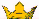 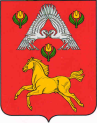 А Д М И Н И С Т Р А Ц И ЯВЕРХНЕПОГРОМЕНСКОГО  СЕЛЬСКОГО  ПОСЕЛЕНИЯСРЕДНЕАХТУБИНСКОГО  РАЙОНА   ВОЛГОГРАДСКОЙ  ОБЛАСТИП О С Т А Н О В Л Е Н И Еот 31 мая 2017 г. № 23Об эвакуационной комиссии Верхнепогроменского сельского поселения Среднеахтубинского муниципального района Волгоградской областиВо исполнение постановления Правительства Российской Федерации от 22 июня . № 303 «О порядке эвакуации населения, материальных и культурных ценностей в безопасные районы», постановления Главы Администрации Волгоградской области от 19 мая . № 562 «Об эвакуационной комиссии Администрации Волгоградской области» и постановления Главы Среднеахтубинского муниципального района от 17.05.2017 г. № 319 «Об эвакуационной комиссии Среднеахтубинского муниципального района Волгоградской области», а также в целях обеспечения  заблаговременного  планирования, подготовки  и организационного проведения  эвакуации населения, материальных и культурных  ценностей  при  возникновении  чрезвычайных   ситуаций природного   и   техногенного    характера   в    мирное    и    военное   время, п о с т а н о в л я ю:1. Утвердить состав эвакуационной комиссии Верхнепогроменского сельского поселения.2. Утвердить Положение об эвакуационной комиссии Верхнепогроменского сельского поселения.3. Приемный эвакопункт разместить в здании МКУК «Верхнепогроменский сельский Дом культуры» (ПЭП № 175).4. Главному специалисту администрации Верхнепогроменского сельского поселения Королёвой А.М. разработать комплекс мероприятий по уточнению, переработке и приведению документов эвакуационных органов в соответствие с нормативными правовыми актами Российской Федерации, Волгоградской области и Среднеахтубинского муниципального района.5. Признать утратившим силу постановление администрации Верхнепогроменского сельского поселения от 12 ноября 2012 г.  № 87 «Об эвакуационной комиссии администрации Верхнепогроменского сельского поселения Среднеахтубинского муниципального района».6. Контроль за исполнением постановления оставляю за собой. Глава Верхнепогроменскогосельского поселения						К.К. Башулов                                       Утвержден                                                                             постановлением администрации                                                         Верхнепогроменского                                                      сельского поселения                                                         от 31 мая 2017 г. № 23Составэвакуационной комиссии Верхнепогроменскогосельского поселения Глава Верхнепогроменского сельского поселения                                                                       К.К. Башулов                                       Утверждено                                                                             постановлением администрации                                                         Верхнепогроменского                                                      сельского поселения                                                         от 31 мая 2017 г. № 23П О Л О Ж Е Н И Еоб эвакуационной  комиссии Верхнепогроменского сельского поселения Среднеахтубинского муниципального районаВолгоградской области1. Общие положения1.1. Положение об эвакуационной комиссии Верхнепогроменского сельского поселения Среднеахтубинского муниципального района Волгоградской области определяет порядок создания, состав и основные задачи эвакуационной комиссии Среднеахтубинского муниципального района Волгоградской области в мирное, в случае чрезвычайных ситуаций и в военное время.1.2. Эвакуационная комиссия Верхнепогроменского сельского поселения Среднеахтубинского муниципального района Волгоградской области (далее именуется - эвакуационная комиссия) создается постановлением главы администрации Верхнепогроменского сельского поселения Среднеахтубинского муниципального района Волгоградской области в целях заблаговременного планирования мероприятий по подготовке к эвакуации населения, материальных и культурных ценностей в безопасные районы, создания и подготовки эвакуационных органов и осуществления контроля за проведением и всесторонним обеспечением эвакуационных мероприятий в Верхнепогроменском сельском поселении Среднеахтубинском муниципальном районе Волгоградской области как постоянно действующий эвакуационный орган.1.3. Общее руководство деятельностью эвакуационной комиссии осуществляет глава администрации Верхнепогроменского сельского поселения Среднеахтубинского муниципального района Волгоградской области. Непосредственное руководство эвакуационной комиссией возлагается на главного специалиста администрации Верхнепогроменского сельского поселения Среднеахтубинского муниципального района Волгоградской области.1.4. Эвакуационная комиссия работает во взаимодействии с отделом по делам ГО и ЧС администрации Верхнепогроменского сельского поселения Среднеахтубинского муниципального района, который осуществляет организационно-методическое обеспечение ее деятельности.1.5. Эвакуационная комиссия в своей деятельности руководствуется Федеральным законом от 12 февраля 1998 г. N 28-ФЗ "О гражданской обороне", постановлением Правительства Российской Федерации от 22 июня 2004 г. N 303 "О порядке эвакуации населения, материальных и культурных ценностей в безопасные районы", постановлением Главы администрации Волгоградской области от 19 мая 2006 г. N 562 «Об эвакуационной комиссии Волгоградской области», постановлением администрации Среднеахтубинского муниципального района от 17 мая 2017 г. № 319 «Об эвакуационной комиссии Среднеахтубинского муниципального района Волгоградской области» и другими нормативными правовыми актами Российской Федерации, Волгоградской области и настоящим Положением.2. Основные задачи эвакуационной комиссии2.1. В мирное время:разработка совместно с отделом по делам ГО и ЧС администрации Верхнепогроменского сельского поселения Среднеахтубинского муниципального района и ежегодное уточнение плана эвакуации населения Верхнепогроменского сельского поселения в военное время и плана эвакуации (отселения) населения Верхнепогроменского сельского поселения при угрозе и возникновении чрезвычайных ситуаций природного и техногенного характера;контроль за созданием, комплектованием и подготовкой подчиненных эвакуационных органов;выбор безопасных районов размещения эвакуируемого населения, материальных и культурных ценностей в загородной зоне;контроль за ходом разработки планов эвакуации, а также планов приема и размещения, первоочередного жизнеобеспечения в загородной зоне эвакуируемого населения;участие в проверках готовности подчиненных эвакуационных органов к проведению эвакуационных мероприятий. Периодическое проведение заседаний, на которых анализируются результаты проверок;участие в учениях по вопросам гражданской обороны и защиты населения от чрезвычайных ситуаций природного и техногенного характера с целью проверки реальности разрабатываемых эвакуационных документов и приобретения практических навыков по организации и проведению эвакуационных мероприятий;контроль за подготовкой загородной зоны к приему и размещению населения, материальных и культурных ценностей;разработка и учет эвакуационных документов.2.2. При переводе гражданской обороны с мирного на военное время:контроль за приведением в готовность системы управления, оповещения и связи, а также развертыванием эвакуационных органов;уточнение категорий и численности эвакуируемого населения;уточнение планов эвакуации, порядка и осуществления всех видов обеспечения эвакуации;контроль за подготовкой к вывозу в загородную зону медицинских учреждений, материальных и культурных ценностей;контроль за подготовкой транспортных средств, выделяемых для вывоза населения в пункты его размещения в безопасных районах;контроль за приведением в готовность имеющихся защитных сооружений;уточнение с эвакоприемными комиссиями планов приема, размещения и первоочередного жизнеобеспечения населения в загородной зоне.С получением распоряжения о проведении эвакуации:контроль за работой эвакуационных органов по обеспечению своевременного оповещения, сбору и отправке эвакуируемого населения в безопасные районы;организация и контроль за работой по всестороннему обеспечению эвакуационных мероприятий, приему, размещению и первоочередному жизнеобеспечению эвакуированного населения в загородной зоне;организация взаимодействия с соседними регионами по вопросам приема и размещения населения, эвакуируемого на их территорию;организация взаимодействия с органами военного управления по вопросам организации, обеспечения и проведения эвакуационных мероприятий;оказание необходимой помощи эвакуационным органам в обеспечении и проведении эвакуационных мероприятий;контроль за выполнением плана эвакуации, выработкой предложений по корректировке плана эвакуации;сбор и обобщение данных об эвакуации населения, материальных и культурных ценностей, доклад главе Верхнепогроменского сельского поселения.2.3. При угрозе возникновения чрезвычайных ситуаций природного и техногенного характера в мирное время:планирование приема и размещения эвакуируемого населения;проверка готовности систем связи и оповещения;уточнение численности населения, подлежащего эвакуации;приведение в готовность к развертыванию эвакуационных органов;контроль за готовностью транспорта к обеспечению эвакуационных мероприятий;контроль за готовностью имеющихся защитных сооружений;контроль за готовностью пунктов (мест) размещения в безопасных районах, пунктах временного проживания.С получением распоряжения о проведении эвакуационных мероприятий:организация управления и связи в ходе проведения эвакуационных мероприятий;организация транспортного обеспечения;организация дозиметрического контроля, санитарной обработки населения, специальной обработки техники и одежды (при необходимости);организация приема, учета и отправки в районы (места) размещения эвакуируемого населения;организация первоочередного жизнеобеспечения населения.3. Права эвакуационной комиссииЭвакуационная комиссия имеет право:3.1. В пределах своей компетенции принимать решения, обязательные для выполнения учреждениями, организациями и предприятиями на территории Верхнепогроменского сельского поселения, связанные с планированием и всесторонней подготовкой к проведению эвакуационных мероприятий.3.2. Запрашивать у главы Верхнепогроменского сельского поселения, учреждений, организаций и предприятий, расположенных на территории Среднеахтубинского муниципального района, необходимые данные для изучения и принятия решений по вопросам рассредоточения и эвакуации населения, материальных и культурных ценностей.3.3. Заслушивать должностных лиц органов исполнительной власти Среднеахтубинского муниципального района, учреждений, организаций и предприятий, расположенных на территории Верхнепогроменского сельского поселения, по вопросам обеспечения эвакуационных мероприятий, проводить в установленном порядке совещания с представителями эвакуационных органов.3.4. Осуществлять контроль за деятельностью эвакуационных органов на территории Среднеахтубинского муниципального района по вопросам организации планирования и всесторонней подготовки к проведению эвакуационных мероприятий.3.5. Привлекать органы исполнительной власти Среднеахтубинского муниципального района, учреждения, организации и предприятия к выполнению задач, указанных в разделе 2 настоящего Положения.4. Организационная структура эвакуационной комиссии4.1. В организационную структуру эвакуационной комиссии входят:руководство эвакуационной комиссии;группа оповещения и связи;группа учета эвакуируемого населения и информации;группа транспортного и дорожного обеспечения;группа организации размещения эвакуируемого населения;группа первоочередного жизнеобеспечения эвакуируемого населения;группа эвакуации материальных и культурных ценностей.4.2. В состав эвакуационной комиссии назначаются сотрудники органов исполнительной власти Верхнепогроменского сельского поселения, головного предприятия связи, объектов экономики, участвующих в обеспечении эвакуационных мероприятий, за исключением лиц, имеющих мобилизационные предписания.5. Порядок работы эвакуационной комиссии5.1. Председатель эвакуационной комиссии несет персональную ответственность за выполнение возложенных на эвакуационную комиссию задач в мирное, в случае чрезвычайных ситуаций и в военное время.5.2. Работа эвакуационной комиссии осуществляется по годовым планам работы. Планы работы эвакуационной комиссии готовит ответственный секретарь эвакуационной комиссии совместно с отделом по делам ГО и ЧС администрации Верхнепогроменского сельского поселения. Утверждает планы председатель эвакуационной комиссии.5.3. Решения эвакуационной комиссии оформляются протоколами эвакуационной комиссии и подписываются председателем эвакуационной комиссии и секретарем эвакуационной комиссии.5.4. Заседания эвакуационной комиссии проводятся не реже одного раза в квартал под руководством председателя эвакуационной комиссии. Заседания и проекты протоколов эвакуационной комиссии готовит рабочий аппарат эвакуационной комиссии.5.5. Отдельные плановые и внеплановые заседания эвакуационной комиссии может проводить заместитель председателя эвакуационной комиссии по поручению председателя эвакуационной комиссии.5.6. К особенностям организации работы членов эвакуационной комиссии относится обязательность их постоянной готовности к прибытию на рабочие места (установленные места сбора) в следующие временные нормативы:в рабочее время - 30 минут;в нерабочее время - 1 час 30 минут (2 часа в зимний период).6. ФинансированиеОрганизационно-техническое обеспечение деятельности эвакуационной комиссии осуществляется за счет средств, предусмотренных на эти цели в бюджете администрации Верхнепогроменского сельского поселения.Глава Верхнепогроменского сельского поселения                                                                       К.К. БашуловКоролёва Анна Михайловна-председатель эвакуационной комиссии, главный специалист администрации Верхнепогроменского сельского поселения;Изделеева Елена Шакымовна-заместитель председателя эвакуационной комиссии, ведущий специалист-главный бухгалтер администрации Верхнепогроменского сельского поселения;Серпокрылова Ирина Николаевна-секретарь эвакуационной комиссии, специалист 2 категории администрации Верхнепогроменского сельского поселения;Басова Ирина Николаевна-член эвакуационной комиссии, директор МКОУ Верхнепогроменская СОШ;Босенко Зинаида Дмитриевна-член эвакуационной комиссии, ведущий инженер-мелиоратор Быковского филиала ФГБУ «Волгоградмелиоводхоз» (по согласованию);Топольсков Владимир Михайлович -помощник председателя эвакуационной комиссии по защите и обеспечению укрытия эваконаселения, директор МУП «Верхнепогроменское ЖКХ»;Васильев Сергей Александрович-помощник председателя эвакуационной комиссии по вопросам обеспечения пожарной безопасности, водитель пожарной машины;Грушин Владимир Алексеевич -помощник председателя эвакуационной комиссии по транспортному обеспечению, директор ООО «Флора» (по согласованию);Замыслова Лариса Юрьевна-помощник председателя эвакуационной комиссии по эвакуации животных, ветеринарный врач Верхнепогроменского ветеринарного участка (по согласованию);Лысенко Татьяна Сергеевна-член эвакуационной комиссии, директор «Верхнепогроменский СДК»;Клюева Галина Ильинична-помощник председателя эвакуационной комиссии по медицинскому обеспечению, заведующая Верхнепогроменским ФАП;Попова Дарья Александровна-помощник председателя эвакуационной комиссии по материально-техническому обеспечению, по связи и оповещению специалист 1 категории администрации Верхнепогроменского сельского поселения;Джумалиева Алия Жуматовна-член эвакуационной комиссии, ведущий специалист администрации Верхнепогроменского сельского поселения;Окуневич Андрей Васильевич-помощник председателя эвакуационной комиссии по охране правопорядка, участковый уполномоченный полиции ОУУП и ПДН отдела МВД России по Среднеахтубинскому району (по согласованию);Шевлягина Любовь Васильевна-помощник председателя эвакуационной комиссии по приему и размещению эваконаселения, председатель ТОС «Любава»